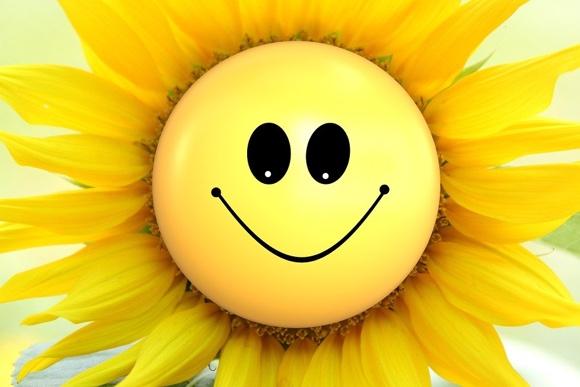 Welcome back, we missed you!2020-2021Homeroom Parent Request FormWe are looking for homeroom parents for grades pre-k through 8th grade this year.  We will be doing this a little different this year but our teachers will still need the support of our parents.  “At this time, due to COVID-19, all Homeroom Helpers/Volunteer work will need to be completed outside the school building”.  Any questions please contact the school for further explanation.Please keep in mind, you may volunteer as a helper in more than one classroom however it would be beneficial to be a homeroom parent to only one classroom so better help your teacher.If you are interested in becoming a homeroom parent or helper, please complete the form and return to the school office by August 31st to September 7th to my attention, MARCIA LEONHARDT.  Please remember even though we will be completing work to help teachers outside the school keep your clearances up to date in the event this changes.Name of volunteer ____________________________________________Contact Info (cell or email) ______________________________________Homeroom Parent _______Grade ______Homeroom Helper _______ Grade(s) _______________Name of children and grades:__________________________________________________________________________________________________________________________________________________________________________________________________________________Any questions please feel free to contact me at theleonhardts@aol.com.  I look forward to hearing from you and your help is very much appreciated by all.Marcia Leonhardt Homeroom Parent Coordinator